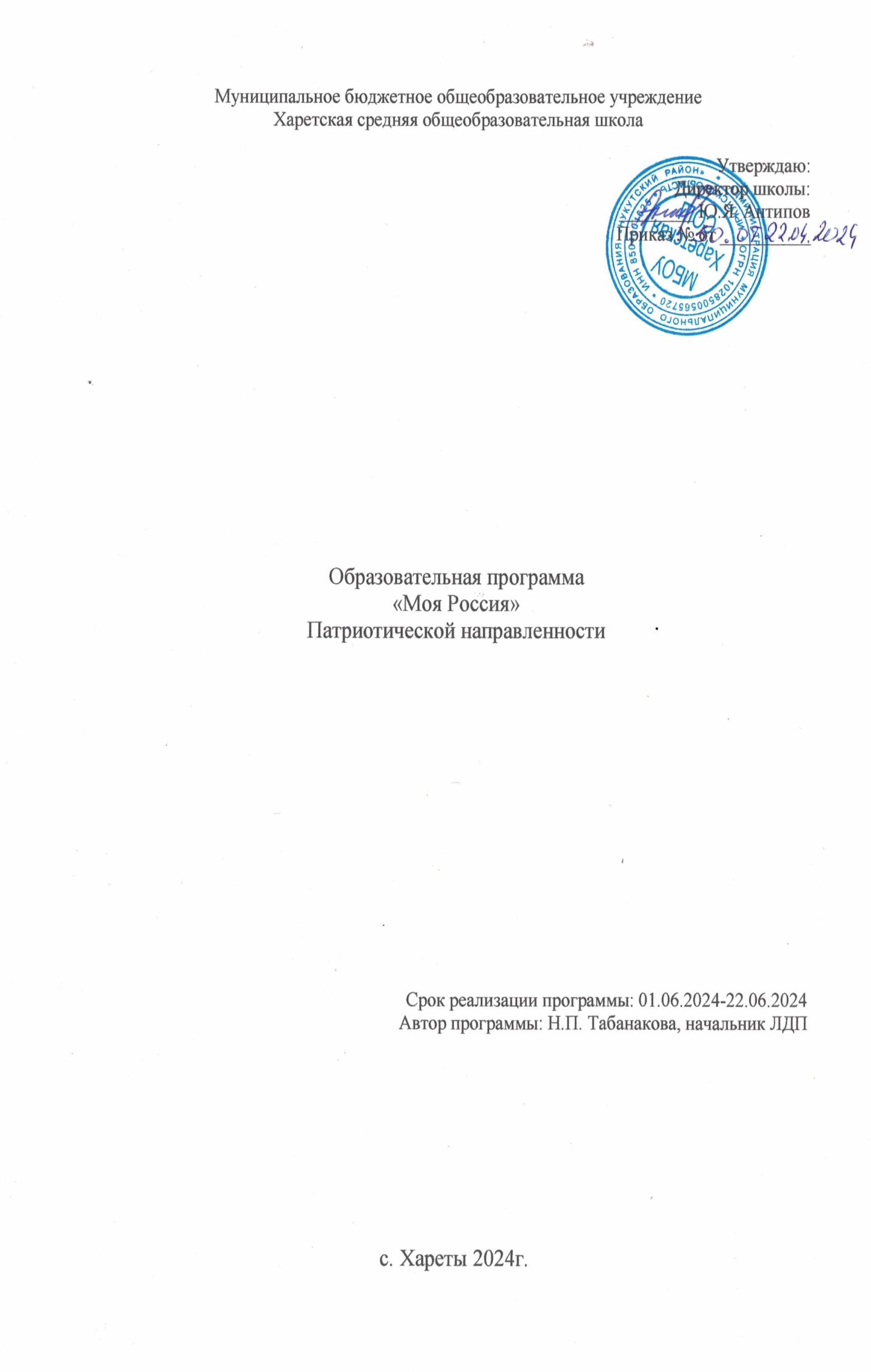 Пояснительная запискаКто любит своё Отечество, тот подаетлучший пример любви к человечеству»А. СуворовЛетние каникулы составляют значительную часть свободного времени детей. Этот период как нельзя более благоприятен для развития их творческого потенциала, совершенствования личностных возможностей, приобщения к ценностям культуры, создания системы гражданско-патриотического воспитания.Именно в летний период многие дети проживают самостоятельную жизнь. Поэтому, планируя отдых в пришкольном лагере нужно отличить его от школьных уроков и нравоучений. Это время прожить нужно так, чтобы всем: и детям и тем, кто будет организовывать отдых, было очень здорово. Окунуть в поток игр, развлечений, свободы в выборе занятий, снятия накопившегося за год напряжения, восстановления здоровья. Это период свободного общения детей.Родина начинается с наших детей. Сегодняшние дети и молодежь – будущее нашей страны и всего мира. Им предстоит жить и быть творцами ХХI века. Сегодня как никогда остро актуализировались проблемы нового века, решение которых будет зависть от нас. Мы твёрдо уверены в том, что именно от детей зависит будущее нашей страны, поэтому в рамках программы уделяем внимание всестороннему развитию личности юного патриота.Программа универсальна, так как может использоваться для работы с детьми из различных социальных групп, уровня развития и состояния здоровья. В летний лагерь предполагается зачислять детей в возрасте от 6 до 16 лет. Таким образом, на базе школы образуется временный разновозрастной коллектив, который для удобства управления делится на первичные одновозрастные коллективы.Фундаментальная деятельность лагеря дневного пребывания «Моя Россия» направлена на развитие личности ребенка и включение его в разнообразие человеческих отношений и межличностное общение со сверстниками.Детский оздоровительный лагерь – это место, где может быть очень эффективно построена педагогическая работа по самоопределению личности ребенка через включение его в творческую деятельность.Главным направлением в работе воспитателей является педагогическая поддержка и помощь в индивидуальном развитии ребенка. В систему педагогической поддержки включается и психологическая, и социальная, и оздоровительная поддержка – поскольку все они интегрируются.Организация творческого пространства дает возможность реализовать свои способности, либо определиться в каком – либо направлении деятельности.Программа включает в себя разноплановую деятельность, объединяет различные направления оздоровления, образования, развития и воспитания в условиях лагеря. Основная идея программы - предоставление возможностей для раскрытия творческих способностей ребенка, создание условий для самореализации, потенциала детей и подростков в результате общественно полезной деятельности. Лагерь дневного пребывания имеет достаточный потенциал, опыт организации летнего отдыха. Обоснование программы.Программа летнего оздоровления имеет преимущество в том, что в ней уделяется большее внимание развитию творческих, интеллектуальных способностей детей, развитие физического потенциала участников летнего оздоровления. Идет формирование и закрепление в сознании ребенка общественных ценностей: патриотических, исторических, художественных, и в целом способствует формированию личностного отношения к этим ценностям. Расширяется целеполагающая активность ребенка, способствующая зарождению новых потребностей. Возрастает тенденцию к отдаче информации в самых разных ее проявлениях – от усилия межличностных контактов до творчества. Различные мероприятия повышают культурный уровень ребенка.Нормативно- правовая база:- Конституция РФ; - Конвенция ООН о правах ребенка; - Федеральный закон РФ «Об образовании в Российской Федерации» от 29 декабря 2012 г. N 273-ФЗ; - Постановление Правительства Российской Федерации от 28 июля 2018 года № 884 (ред. От 07.03. 2020) «Об утверждении Положения о Министерстве просвещения Российской Федерации и признании утратившими силу некоторых актов Правительства Российской Федерации»; -Федеральный закон «О внесении изменений в отдельные законодательные акты российской федерации в части совершенствования государственного регулирования организации отдыха и оздоровления детей» от 28.12.2016 n 465-ФЗ; - Федеральный закон от 24 июля 1998 года №124-ФЗ (ред. От 27.12. 2019) «Об основных гарантиях прав ребенка в Российской Федерации»; - Приказ Федерального агентства по техническому регулированию и метрологии от 31 июля 2018 года №444-ст.; - Распоряжение правительства Российской Федерации от 22 мая 2017 года № 978-р «Основы государственного регулирования и государственного контроля организации отдыха и оздоровления детей»; - Профессиональный стандарт «Специалист в области воспитания» (утвержден приказом Министерства труда и социальной защиты Российской Федерации от 10 января 2017 года № 10и); - Письмо от 1 июня 2017 года № вк-1463/09 «О перечне нормативных актов в сфере организации отдыха и оздоровления детей»; - Типовое положение об организации отдыха детей и их оздоровления, утвержденное приказом Министерства образования и науки Российской Федерации от 13 июля 2017 года № 656; - Методические рекомендации по обеспечению отдыха и оздоровления детей (письмо Министерства образования и науки Российской Федерации от 20 июля 2017 года № ПЗ-818/09; - СП 3.1/2.4.3598-20 «Санитарно-эпидемиологические требования к устройству, содержанию и организации работы образовательных организаций и других объектов социальной инфраструктуры для детей и молодежи в условиях распространения новой коронавирусной инфекции (COVID-19)», утвержденные постановлением Главного государственного санитарного врача Российской Федерации от 30.06.2020 № 16».Цель программы:Создание оптимальных, благоприятных условий для сохранения и укрепления здоровья детей, их полноценного отдыха, позволяющего реально способствовать развитию творческих, интеллектуальных и других способностей детей, осуществлять активную познавательную деятельность.Задачи программы:- содействовать творческой самореализации детей через включение их в деятельность.- создать условия для формирования у участников Программы активной жизненной позиции через участие в событиях смены;- обеспечить безопасное пребывание детей в лагере;-  формировать положительное отношение к традициям семьи, любовь к Родине, школе. - повысить уровень комфортности в лагере, эффективного общения и продуктивного взаимодействия;- создать необходимые условия для личностного, творческого, художественно-эстетического развития детей;- создать оптимальные условия для укрепления физического психического здоровья, через включение в спортивно-оздоровительную деятельность; - развить коммуникабельность и толерантность в отношениях друг к другу; Новизна программыТрадиционно из участников программы формируются отряды. Каждый отряд имеет свой план работы. Для всех отрядов работает, игровая комната, спортивная площадка. Поддержанию интереса к игре способствует игровой материал, изготовление костюмов, оформление. Дети принимают активное участие в проведении игровых программ, концертов. Участвуют в больших коллективных делах лагеря. В каждом отряде свои лидеры - активисты, отвечающие за разные направления работы: экологическое, спортивное, организаторы КТД (коллективно-творческих дел), редакторы, вожатые (учащиеся 5-8 классов). В школе развито и эффективно действует ученическое самоуправление. В ЛДП оно продолжает функционировать. Результаты состязаний и конкурсов отражаются на маршрутной карте – отряда. Система стимулирования успешности и личностного роста. Каждый отряд ежедневно может получать награды за активное участие в жизни своего отряда и лагеря в целом (в конкурсах и массовых делах путешествия). В уголке, в котором помещены: название; девиз; (список отряда) отмечаются достижения отряда (место или жетоны). Лагерь дневного пребывания в летний период может стать не только местом для временного пребывания детей и подростков, где он приобретает определённые знания, умения, проводит время, но и местом бытия, позволяющим раскрыться потенциально скрытым духовным и физиологическим возможностям.Летние каникулы дают взрослым возможность войти в самый непосредственный контакт с миром ребёнка, и если не сформировать, то заложить в нём основы здоровой нравственности.Комплексная программа организации летнего отдыха и оздоровления несовершеннолетних рассчитана на младший и средний школьный возраст. Программа универсальна, так как может использоваться для работы с детьми из различных социальных групп (многодетных, малообеспеченных семей и семей, попавших в трудную жизненную ситуацию, также детей «группы риска»), детей разного уровня развития и состояния здоровья. Программа включает в себя разноплановую деятельность, объединяет различные направления оздоровления, образования, воспитания в условиях лагеря.Программа направлена на гармоничное развитие личности ребенка средствами эстетического развития его художественно-творческих умений, способностей. Для реализации программы созданы все необходимые условия. Погрузив детей в разнообразную деятельность, мы помогаем им овладеть навыками общения, быстро адаптироваться, чувствовать себя комфортно в любой обстановке.С целью создания условий, обеспечивающих полное раскрытие детских способностей и талантов, приобретение ими новых навыков, получение результатов и достижений, в план работы лагеря включены мероприятия различных направлений.Современный мир очень разнообразен, поэтому на протяжении всей смены интеллектуально-познавательная информация, через игровые технологии, позволит каждому ребёнку почувствовать себя частью окружающего мироздания, а также ощутить ответственность за участие в том или ином мероприятии.Ожидаемые результаты реализации программы 1.Повышение активной жизненной позиции участников программы через активное участие в событиях смены; 2.Организация безопасного пребывания детей в лагере. 3.Повышение коммуникабельности и толерантности в отношениях друг к другу; 4.Обеспечение комфортности пребывания в лагере, эффективности общения и продуктивности взаимодействия; 5.Создание необходимых условий для личностного, творческого, художественно-эстетического развития детей; 6.Создание оптимальных условий для укрепления физического и психического здоровья через включение в спортивно-оздоровительную деятельность; 7.Развитие коммуникабельности и толерантности в отношениях друг к другу; 8.Обеспечение занятости детей из неполных, многодетных семей, детей-сирот и оставшиеся без попечения родителей, находящихся под опекой граждан, дети с ограниченными возможностями здоровья, а также 100% охват детей различных учётных категорий. 9.Содействие творческой самореализации детей через включение их различные виды деятельность. 10. Освоение новых форм взаимодействия с детьми. Реализация программы будет содействовать: выработке положительной мотивации к здоровому образу жизни; улучшению эмоционально-чувственного состояния; формированию умения жить в коллективе, самодисциплине; владению алгоритмами основных досуговых форм; развитию коммуникативных способностей ребенка. Дети по итогам участия в программе получают знания: - способов сохранения, укрепления физического и психического здоровья; - способов и приемов общения со сверстниками и взрослыми на основе культурных норм проживания и деятельности; - организаторских знаний и умений. В результате реализации программы участники приобретают умения: работать с информацией; взаимодействовать в команде, находить выход из конфликтных ситуаций; выслушать и принять чужое мнение. Формируются и совершенствуются индивидуальные способности детей: нравственные - ответственность за порученное дело, собственные поступки; соотнесение своих желаний, целей с желаниями и целями других; уважение к чужому мнению; потребность в самосовершенствовании (самоанализ характера); коммуникативные: уверенность, открытость, доброжелательность; инициативность в общении и отзывчивость; находчивость и мобильность; интеллектуальные: потребность в культурном и интеллектуальном развитии; открытость в восприятии новой информации; применение знаний своего жизненного опыта и других людей. эмоционально-волевые: увлечённость и заинтересованность в достижении поставленной цели; самостоятельность, уверенность в себе; умение владеть собой в разных ситуациях; психологическая готовность подростка к оказанию помощи окружающим.Ожидаемые результатыВ результате реализации программы ее участники получат определенные знания, умения, навыки работы в органах детского самоуправления, социальной деятельности, познакомятся с играми и  культурными традициями народов Российской Федерации. Дети будут привлечены к оздоровительным, спортивным, творческим мероприятиям, и результатом этих занятий будет улучшение их эмоционально-физического состояния. Участие в программе благотворно скажется на духовном и интеллектуальном развитии детей. Они увидят всю красоту и неповторимость своей родины, познакомятся с ее природой осознают необходимость бережного отношение к окружающему нас миру и сообществу людей, проживающих в нем.Организация деятельности летнего оздоровительного лагеря предусматривает следующие результаты: Формирование положительного отношения юного гражданина России к самому себе, окружающему миру, другим людям.Формирование у детей и подростков уважения к символам нашего государства.Возможность реализации механизмов мотивации у ребенка к личному развитию, проявлению социальной инициативы.Увеличится количество детей, принимающих участие в физкультурно-оздоровительных и спортивных мероприятиях.Создание условий для адаптации детей к жизни в современном обществе, развитие коммуникативных способность ребенка, умение работать в коллективе.Приобщение подрастающего поколения к здоровому образу жизни; профилактика асоциального поведения детей и подростков. Так же произойдет улучшение качества творческих работ, за счет увеличения количества детей, принимающих участия в творческих конкурсах.ИНВАРИАНТНЫЕ МОДУЛИ(обязательные для всех детских лагерей)Модуль «Будущее России. Ключевые мероприятия» Направлен на формирование сопричастности к истории, географии Российской Федерации, ее этнокультурному, географическому разнообразию, формирование национальной идентичности. Деятельность реализуется по направлениям: 1. Церемония подъема (спуска) Государственного флага Российской Федерации и исполнение Государственного гимна Российской Федерации. Использование Государственного флага и исполнение Государственного гимна Российской Федерации при проведении церемонии подъема (спуска) Государственного флага Российской Федерации регламентируется Методическими рекомендациями «Об использовании государственных символов Российской Федерации при обучении и воспитании детей и молодежи в образовательных организациях, а также организациях отдыха детей и их оздоровления» (Письмо Минпросвещения России от 15.04.2022 № СК-295/06) и «Стандартом Церемонии поднятия (спуска) Государственного флага Российской Федерации» (Письмо Минпросвещения России от 17.06.2022 № АБ-1611/06). Торжественная церемония подъема (спуска) Государственного флага Российской Федерации проводится в день проведения открытия(закрытия) смены и в дни государственных праздников Российской Федерации. 2. Дни единых действий, которые обязательно включаются в календарный план воспитательной работы и проводятся по единым федеральным методическим рекомендациям и материалам: 1 июня – День защиты детей; 6 июня – День русского языка;12 июня – День России; 22 июня – День памяти и скорби. 2.2. Модуль «Отрядная работа. «Коллективно-творческое дело (КТД)» Воспитатель организует групповую и индивидуальную работу с детьми вверенного ему временного детского коллектива – отряда. Временный детский коллектив или отряд – это группа детей, объединенных в целях организации их жизнедеятельности в условиях детского лагеря.Для эффективного использования воспитательного потенциала отрядной работы необходимо учитывать особенности временного детского коллектива: - Коллектив функционирует в течение короткого промежутка времени -18день. - Как правило, коллектив объединяет детей, многие из которых не были знакомы ранее. - Коллективная деятельность. Участники коллектива вовлечены в совместную деятельность. Реализация воспитательного потенциала отрядной работы предусматривает: - планирование и проведение отрядной деятельности; - поддержку активной позиции каждого ребенка, предоставления им возможности обсуждения и принятия решений, создания благоприятной среды для общения; доверительное общение и поддержку детей в решении проблем, конфликтных ситуаций; - организацию интересных и полезных для личностного развития ребенка совместных дел, позволяющих вовлекать в них детей с разными потребностями, давать им возможности для самореализации; - формирование и сплочение отряда (временного детского коллектив) через игры, тренинги на сплочение и командообразование; - принятие совместно с детьми законов и правил отряда, которым они будут следовать в детском лагере, а также символов, названия, девиза, эмблемы, песни, которые подчеркнут принадлежность именно к этому конкретному коллективу; - поддержка детских инициатив и детского самоуправления; - сбор отряда: хозяйственный сбор, организационный сбор, утренний информационный сбор отряда и др.; «Коллективно-творческое дело (КТД)» КТД как особый тип формы воспитательной работы, как социальная деятельность детской группы, направленная на создание нового продукта (творческого продукта) разработаны и названы так И.П. Ивановым. Основу данной методики составляет коллективная творческая деятельность, предполагающая участие каждого члена коллектива во всех этапах организации деятельности от планирования до анализа. Это форма организации деятельности группы детей, направленная на взаимодействие коллектива, реализацию и развитие способностей ребенка, получение новых навыков и умений Различаются следующие виды КТД по направленности деятельности: трудовые, познавательные, художественные, экологические, досуговые, спортивные. Каждый вид коллективного творческого дела обогащает личность определенным видом общественного ценного опыта. 2.3. Модуль «Самоуправление»Реализация воспитательного потенциала системы детского самоуправления направлена на формирование детско-взрослой общности, основанной на партнерстве детей и взрослых по организации совместной деятельности, предполагает реализацию детской активности и направлена на развитие коммуникативной культуры детей, инициативности и ответственности, формирование навыков общения и сотрудничества, поддержку творческой самореализации детей. Самоуправление формируется с первых дней смены, то есть в организационный период. На уровне отряда: через деятельность лидеров, выбранных по инициативе и предложениям членов отряда, представляющих интересы отряда в общих делах детского лагеря, при взаимодействии с администрацией детского лагеря. При формировании структуры отрядного самоуправления эффективным может оказаться применение метода чередования творческих поручений (ЧТП).2.4. Модуль «Дополнительное образование» Дополнительное образование детей в летнем оздоровительном лагере будет реализовываться через программу дополнительного образования «Финансовая грамотность».2.5. Модуль «Здоровый образ жизни» Модуль предполагает восстановление физического и психического здоровья в благоприятных природных и социокультурных условиях, освоение способов восстановления и укрепление здоровья, формирование ценностного отношения к собственному здоровью, способов его укрепления и т.п. Основными составляющими здорового образа жизни являются: оптимальный уровень двигательной активности, рациональное питание, соблюдение режима дня, личная гигиена, соблюдение правил поведения, позволяющих избежать травм и других повреждений. Система мероприятий в детском лагере, направленных на воспитание ответственного отношения у детей к своему здоровью и здоровью окружающих, включает: - физкультурно-спортивных мероприятия: зарядка, спортивные соревнования, эстафеты, спортивные часы; - спортивно-оздоровительные события и мероприятия на свежем воздухе - просветительские беседы, направленные на профилактику вредных привычек и привлечение интереса детей к занятиям физкультурой и спортом; - встречи с известными (интересными) людьми 2.6. Модуль «Организация предметно-эстетической среды» Окружающая ребенка предметно-эстетическая среда детского лагеря обогащает его внутренний мир, способствует формированию у него чувства вкуса и стиля, создает атмосферу психологического комфорта, поднимает настроение, предупреждает стрессовые ситуации, способствует позитивному восприятию ребенком детского лагеря. Реализация воспитательного потенциала предметно-эстетической среды предусматривает: - тематическое оформление интерьера помещений детского лагеря (вестибюля, коридоров, рекреаций, и т.п.) и комнат для проживания детей; - оформление отрядных уголков, позволяющее детям проявить свои фантазию и творческие способности. - совместная с детьми разработка, создание и популяризация особой лагерной и отрядной символики.2.7. Модуль «Профилактика и безопасность» Профилактика и безопасность – профилактика девиантного поведения, конфликтов, создание условий для успешного формирования и развития личностных ресурсов, способствующих преодолению различных трудных жизненных ситуаций и влияющих на повышение устойчивости к неблагоприятным факторам; Реализация воспитательного потенциала профилактической деятельности в целях формирования и поддержки безопасной и комфортной среды в детском лагере предусматривает: - физическую и психологическую безопасность ребенка; - целенаправленную работу всего педагогического коллектива по созданию в детском лагере эффективной профилактической среды обеспечения безопасности жизнедеятельности как условия успешной воспитательной деятельности; - разработку и реализацию разных форм профилактических воспитательных мероприятий: антиалкогольные, против курения, безопасность в цифровой среде, вовлечение в деструктивные группы в социальных сетях, деструктивные молодежные, религиозные объединения, культы, субкультуры, безопасность дорожного движения, противопожарная безопасность, гражданская оборона, антитеррористическая, антиэкстремистская безопасность и т.д.;   2.8. Модуль «Работа с вожатыми/воспитателями» Главными субъектами успешной и качественной работы с детьми в детском лагере являются вожатые/воспитатели, а также они являются важным участником системы детско-взрослой воспитывающей общности. От их компетентности, профессиональной готовности, увлеченности зависит, насколько дети смогут раскрыть свой потенциал, осознать себя частью сообщества детского лагеря. Детский лагерь для ребенка начинается с вожатого, раскрывается через вожатого. Все нормы и ценности актуализируются ребенком, в том числе через личность вожатого/воспитателя.ВАРИАТИВНЫЕ МОДУЛИ2.9. Модуль «Работа с родителями» Работа с родителями или законными представителями осуществляется в рамках следующих видов и форм деятельности: На групповом уровне: - родительские гостиные, на которых обсуждаются вопросы возрастных особенностей детей, формы и способы доверительного взаимодействия родителей с детьми, проводятся мастер-классы, семинары, круглые столы с приглашением специалистов; - родительские дни (дни посещения родителей), во время которых родители могут посещать детский лагерь для получения представления о деятельности детского лагеря; - творческий отчетный концерт для родителей; - родительские форумы при интернет-сайте детского лагеря, на которых осуществляются виртуальные консультации психологов и педагогов. На индивидуальном уровне: - работа специалистов по запросу родителей для решения острых конфликтных ситуаций; - индивидуальное консультирование c целью координации воспитательных усилий педагогов и родителей.2.10. Модуль «Детское медиа-пространство» Цель детского медиапространства (создание и распространение текстовой, аудио и видео информации) – развитие коммуникативной культуры, формирование навыков общения и сотрудничества, поддержка творческой самореализации детей. Воспитательный потенциал детского медиапространства реализуется в рамках следующих видов и форм деятельности: - детский редакционный совет и консультирующих их взрослых, целью которого является освещение (через детскую газету, детское радио или телевидение) наиболее интересных моментов жизни детского лагеря; - детский медиацентр – созданная из заинтересованных добровольцев группа информационно-технической поддержки мероприятий, осуществляющая видеосъемку и мультимедийное сопровождение; - детская интернет-группа, принимающая участие в поддержке интернет-сайт детского лагеря и соответствующей группы в социальных сетях с целью освещения деятельности детского лагеря в информационном пространстве, привлечения внимания общественности к детскому лагерю, информационного продвижения ценностей детского лагеря и организации виртуальной диалоговой площадки, на которой детьми, педагогическими работниками и родителями могли бы открыто обсуждаться значимые для лагеря вопросы; - детская киностудия, в рамках которой создаются ролики, клипы, осуществляется монтаж познавательных, документальных, анимационных, художественных фильмов, с акцентом на этическое, эстетическое, патриотическое просвещение аудитории; - участие детей в региональных или всероссийских конкурсах детских медиа.План-сетка мероприятийПриложение Анкетадля детей отдыхающих в ЛДП в начале смены1.​ Я перешел(а) в _____ класс.1.​ Я пришел в лагерь для того, чтобы:- хорошо отдохнуть;- найти себе новых друзей;- научиться чему-либо новому;- потому сто так получилось.3. Вожатого я представляю как:- старшего друга;- командира;- организатора всех дел;- консультанта, советчика в трудных ситуациях.4. В нашем лагере мне нравиться:- девчонки и мальчишки;- вожатые;- что не скучно, всегда что-то делаем;- никак не могу понять.5. Мое самое любимое занятие:- читать книги, узнавать что-то новое;- петь, танцевать, слушать музыку;- заниматься спортом;- что-то мастерить своими руками.6. Мои первые впечатления о лагере:- мне здесь очень нравиться;- все хорошо, но иногда хочу домой;- здесь есть, чем заняться;- нормально, но могло быть лучше.7. Какая должна быть игра:- безразлично, я не думал(а) об этом;- в каждой игре должно быть что-то новое;- игра должна быть веселой и увлекательной;- игра не должна быть утомительной.Приложение Анкетапо изучению удовлетворенности детейорганизацией лагерной смены1. Чего ты ожидал от лагерной смены?( из предложенного списка выбери три варианта ответа)- встреч со знаменитыми, интересными людьми- просмотра новых художественных и мультипликационных фильмов- возможность попробовать себя в роли жюри- возможности проявить себя в разных направлениях- зрелищности и веселья- приятного времяпровождения- ничего- свой вариант2. Насколько оправдались твои ожидания?- оправдались полностью, все было здорово- могло быть и лучше- программа была скучной и неинтересной-Мне запомнилось только___________________________________________________________________________________________________________- свой вариант ______________________________________________________3.Кем ты был в течении смены?- членом детского жюри- активным участником всех дел- заинтересованным зрителем- наблюдателем- свой вариант ___________________________________________________4. Если бы ты был организатором, то изменил бы (убрал, добавил …)________________________________________________________________5. Твое самое яркое впечатление о лагере_____________________________________________________________Приложение Диагностика на входе1) Я посещаю лагерь прежде все го потому……………………2), Мне нравится участвовать в…………………………………3). Я могу проявить себя ………………………………………..4). Какие мероприятия тебя привлекают в лагере?5). Что бы ты хотел предложить для более интересного проведения досуга в лагере?6).Какие кружки хотелось бы тебе посещать в лагере?Приложение Диагностика на выходе1). Удалось ли тебе реализовать свои возможности при посещении лагеря?2). Какие из мероприятий тебе понравились больше всего?3). Какие из мероприятий ты считаешь неудавшимися?4).Запиши свои предложения лагеря на будущий годЛитература Лагерные игры на все вкусы: https://summercamp.ruhttp://alshschool4.ucoz.ru/2013-2014/lager_2014-liskovec_l.v-programma.pdf https://doc4web.ru/pedagogika/vozhatskaya-kopilka-vipusk-sbornik-scenariev-meropriyatiy-dlya-l.html https://infourok.ru/programma-formirovanie-organizacii-dosugovih-meropriyatiy-v-letnem-ozdorovitelnom-lagere-1010762.htmlhttps://infourok.ru/programma-lagerya-s-dnevnym-prebyvaniem-detej-olimpijskie-nadezhdy-4492889.html?ysclid=lf4ryzbgwf453751343 1Полное название программа Дополнительная общеразвивающая программа летнего оздоровительного лагеря с дневным пребыванием детей «Моя Россия». Краткосрочная. 2Цель программы Создание оптимальных, благоприятных условий для сохранения и укрепления здоровья детей, их полноценного отдыха 3Направленность программыПатриотическое; 4Адрес организации-исполнителя  программы669405 Иркутская область, Нукутский район, село Хареты,улица Центральная 325Телефон. e-mail   83954995782 haretshcool@mail.ru 6Нормативно- правовая база программы-Конституция Российской Федерации -Федеральный закон от 29.12.2012 N 273-ФЗ "Об образовании в Российской Федерации"; -Конвенция о правах ребенка (одобрена Генеральной Ассамблеей ООН 20.11.1989),( ратифицирована Постановлением ВС СССР от 13.06.1990 N 1559- -СанПиН 2.4.3648-20 «Санитарно-эпидемиологические требования к организациям воспитания и обучения, отдыха и оздоровления детей и молодежи»; -Положение о лагере дневного пребывания -Правила внутреннего распорядка лагеря дневного пребывания; -Правила по технике безопасности, пожарной безопасности; -Рекомендации по профилактике детского травматизма, предупреждению несчастных случаев с детьми в школьном оздоровительном лагере; -Должностные инструкции работников ЛДП. 7Кадровое обеспечение реализации программы Начальник лагеря Воспитатели Соц.педагог Библиотекарь Медицинский работник Административно - хозяйственный персонал.8Материально-технические условия -игровые комнаты -спортивный зал -спортивная площадка -библиотека -столовая -актовый зал-медицинский кабинет -мультимедийное оборудование - спортивный инвентарь, канцелярские товары, настольные игры 9Методическое обеспечение -методические разработки мероприятий -сценарии открытия и закрытия лагерной смены 10Режим работы 8:30-8:45 -  Сбор детей8.45-9.00  - Зарядка9.00-9.15 -  Организационная линейка9.15.-10.00  - Завтрак 10.00-12.00  - Работа по плану отрядов, общественно полезный труд12.00-13.00 - Спортивно-оздоровительная деятельность13.00-13.30 -  Свободное время13.30-14.30 - Обед14.30 - Подведение итогов дня, уход домой11Краткое содержание программыДанная программа включает в себя разноплановую деятельность, объединяет различные направления оздоровления, привития норм здорового образа жизни, воспитания любви к Родине и родному краю.12Количество, возраст учащихся90, 6-1613Сроки проведения количество сменИюнь, 2024г.№Дата Тема дня Мероприятия Ответственный 11.06.2024Добро пожаловать!«С Днем Защиты Детей» 1.Открытие дня, поднятие флага, исполнение гимна России. 2. Зарядка «Бодрое утро» 3.Инструктаж по ТБ и ПП в лагере 4. Творческая встреча «Будем знакомы, будем друзьями!» (день рождение коллектива). 5. Открытие лагеря «Здравствуй, солнце, здравствуй, лето!» 6.  Конкурс рисунков на асфальте «Пусть всегда будет солнце…», посвящённый Дню защиты детей. Начальник лагеря Инструктор по физическому воспитанию Воспитатели 23.06.2024«День безопасности»1.Открытие недели, поднятие флага, исполнение гимна России. 2. Зарядка «Бодрое утро» 3. Работа по отрядам (заучивание речёвки, девиза, песни)4. конкурс: «Безопасное колесо».5. Видео - практикум: «Упражнения для правильной осанки». https://www.youtube.com/watch?v=YpB8Tppg2d8Начальник лагеря Инструктор по физическому воспитанию Воспитатели34.06.2024День рекордовЗарядка «Бодрое утро» 1.Мероприятие «Посмотри на мой рекорд! (воспитатели отрядов)2. Минутка здоровья «Гигиена тела» 3. «Финансовая грамотность» 4. Футбол5. Заучивание стихотворений А.С. ПушкинаНачальник лагеря Инструктор по физическому воспитанию Воспитатели45.06.2024День творчества Зарядка «Бодрое утро»1.Мульти-мир «Азбука дорожного движения»  2. «Мир Оригами» - выставка и мастер-классы.3Дискотека «Как здорово, что все мы здесь сегодня собрались!4.«Финансовая грамотность»Начальник лагеря Инструктор по физическому воспитанию Воспитатели56.06.2024«День Русского языка» Солнце русской поэзии. Зарядка «Бодрое утро» 1. Посещение школьной, сельской библиотеки. 2-3 отряд2. Конкурс рисунков по сказкам Пушкина. 3.Челендж – читаем произведения А.С. Пушкина4. Квест- игра «Знатоки русского языка».5. Просмотр мультфильмов ( Пушкин)  Начальник лагеря Инструктор по физическому воспитанию Воспитатели67.06.2024День наукиЗарядка «Бодрое утро» 1.Мероприятия «Мир удивительных наук»2. Научно – познавательный час «Мир науки вокруг нас» 3. шашечный турнир в отрядах4. Время безопасности и ЗОЖ «Азбука пожарной5. «Финансовая грамотность»Начальник лагеря Инструктор по физическому воспитанию Воспитатели78.06.2024«Праздник березки» Зарядка «Бодрое утро» 1.Мероприятие «Праздник русской березки»2. Игры разных народов3. аппликация «Люблю березку русскую»4. Трудовой десант – благоустройство 5. «Финансовая грамотность»Начальник лагеря Инструктор по физическому воспитанию Воспитатели810.06.2024«День здоровья»1.Открытие недели, поднятие флага, исполнение гимна России. 2. Зарядка «Бодрое утро» 3.турнир по шашкам4. Время безопасности и ЗОЖ «В здоровом теле-здоровый дух». 5. Игры на свежем воздухе «Веселые скакалки»Начальник лагеря Инструктор по физическому воспитанию Воспитатели911.06.2024«День России» Зарядка «Бодрое утро» 1.Творческая мастерская- Конкурс рисунка «Края свои родные – мы Родиной зовём!». 2.Разговор о важном (Первый губернатор Иркутской обл. Ю.А. Ножиков)3. Квест –игра «Моя Россия»4. Творческая встреча - Конкурс песен, стихов на патриотическую тему «Поем тебе, Россия!» 5. «Велопробег» 3-5отряды Начальник лагеря Инструктор по физическому воспитанию Воспитатели1013.06.2024День спорта «А у нас спортивный час»Зарядка «Бодрое утро»1.«Азбука Правильного питания» 2.Конкурсно-игровая программа «Вкусные истории» 3. «Веселые старты»4. «Шаробол»Начальник лагеря Инструктор по физическому воспитанию Воспитатели1114.06.2024«Россия наш общий дом»Зарядка «Бодрое утро» 1.Игровая программа «Кто нас очень крепко любит» 1-52. Спортивная встреча «Знай наших» игры с мячом. 3. «Семейный мастер-класс»4. Инструктаж «Безопасность в сети Интернет»Начальник лагеря Инструктор по физическому воспитанию Воспитатели1215.06.2024«День Талантов» Зарядка «Бодрое утро» 1.Конкурс поделок из различных материалов «Умелые руки». Выставка работ 1-5 отряд 2. «Минута славы» 1-53. Музыкальная шкатулка «Угадай мелодию» 4. игры на улице Начальник лагеря Инструктор по физическому воспитанию Воспитатели1317.06.2024День эколята России 1.Открытие дня, поднятие флага, исполнение гимна России. 2. Зарядка «Бодрое утро» 3.Виртуальная экскурсия «Как прекрасен этот мир!». 4.Конкурсная программа «Любознательные краеведы»5. Трудовой десант6. «Школа волшебников» (поделки из природного материала) Начальник лагеря Инструктор по физическому воспитанию Воспитатели1418.06.2024День патриота  Зарядка «Бодрое утро» 1Разговор о важном (БАМ)2 Конкурс рисунков «Что значит Родина для тебя».  3. соревнования «Шагай наадан»4. Движение первых5. «Финансовая грамотность»Начальник лагеря Инструктор по физическому воспитанию Воспитатели1519.06.2024День ЗОЖЗарядка «Бодрое утро» 1 Время безопасности и ЗОЖ - «Азбука правил дорожного движения».2«Час весёлых затей» - игры на свежем воздухе. 3Спортивная встреча «Знай наших» игры с мячом 4 Просмотр мультфильмов по теме: «Безопасность на воде и в лесу», https://youtu.be/xZm6ukDpq9s https://89.mchs.gov.ru/deyatelnost/stranicy-s-glavnoy/foto-video-arhiv/videoarhiv/obuchayushchie-multfilmy-dlya-detey/pravila-povedeniya-v-lesuНачальник лагеря Инструктор по физическому воспитанию Воспитатели1620.06.2024«День памяти и скорби»Зарядка «Бодрое утро» 1.Мероприятия по плану отряда (КТД «День Памяти и скорби») 1-5 отряд 2. Митинг у обелиска.3.Военная игра «Зарница» 1-5 отряд 4. Конкурс рисунков: «Они сражались за Родину» Начальник лагеря Инструктор по физическому воспитанию Воспитатели1721.06.2024День знатоков(день цифры)Зарядка «Бодрое утро» 1.Интилектуальная игра «Что, где, когда?»-4-5 2. Ребусы и головоломки1-33 Интеллектуальная игра «Все обо всем»4 Подготовка к празднику закрытия лагерной смены 5. «Финансовая грамотность»Начальник лагеря Инструктор по физическому воспитанию Воспитатели1822.06.2024«До новых встреч!» закрытия лагеряЗарядка «Бодрое утро» 1.Время безопасности и ЗОЖ - ТБ во время летних каникул 2. Подвижные игры3. концертная программа «До новых встреч!»Начальник лагеря Инструктор по физическому воспитанию Воспитатели